关于启用本、专科学生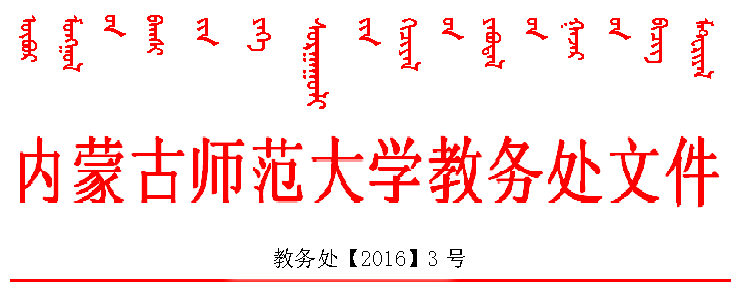 留校续读备案表、申请表的通知各学院：为了规范本、专科学生学籍管理工作，教务处对原《本、专科生留校续读申请表》进行了重修修订，决定从即日起启用《本、专科学生留校续读备案表》、《本、专科学生留校续读申请表》，原《本、专科生留校续读申请表》不再使用。特此通知附件1：《本、专科学生留校续读备案表》附件2：《本、专科学生留校续读申请表》2016年3月4日内蒙古师范大学本、专科学生续读备案表学院：注：1.本表一式两份，一份由教务处存档，一份由学院存档。    2.联系电话必须保证在校续读期间畅通。3.以上所填信息必须真实准确。4.该表适用于超出规定学制年限2年内申请续读的学生使用。5.办理时间：每年7月毕业审核工作结束后一周内                         内蒙古师范大学本、专科学生续读申请表学院：注：1.本表一式两份，一份由教务处存档，一份由学院存档。    2.联系电话必须保证在校续读期间畅通。3.以上所填信息必须真实准确。4.该表适用于超出规定学制年限2年以上申请续读的学生使用。5.办理时间：每年8月下旬开学后两周内。学号姓名性别身份证号专业和班级专业和班级已修学分已修学分所差学分是否在校是否在校在校编入的专业和班级在校编入的专业和班级在校编入的专业和班级联系电话联系电话联系电话申请原因申请原因申请原因                 申请人签名：                    年    月    日                 申请人签名：                    年    月    日                 申请人签名：                    年    月    日                 申请人签名：                    年    月    日                 申请人签名：                    年    月    日                 申请人签名：                    年    月    日                 申请人签名：                    年    月    日                 申请人签名：                    年    月    日家长意见家长意见家长意见                    家长签名：                      年    月    日                    家长签名：                      年    月    日                    家长签名：                      年    月    日                    家长签名：                      年    月    日                    家长签名：                      年    月    日                    家长签名：                      年    月    日                    家长签名：                      年    月    日                    家长签名：                      年    月    日学院意见学院意见学院意见领导签名（公章）：                    年    月    日领导签名（公章）：                    年    月    日领导签名（公章）：                    年    月    日领导签名（公章）：                    年    月    日领导签名（公章）：                    年    月    日领导签名（公章）：                    年    月    日领导签名（公章）：                    年    月    日领导签名（公章）：                    年    月    日学号姓名性别身份证号专业和班级专业和班级已修学分已修学分所差学分是否在校是否在校在校编入的专业和班级在校编入的专业和班级在校编入的专业和班级联系电话联系电话联系电话申请原因申请原因申请原因                 申请人签名：                    年    月    日                 申请人签名：                    年    月    日                 申请人签名：                    年    月    日                 申请人签名：                    年    月    日                 申请人签名：                    年    月    日                 申请人签名：                    年    月    日                 申请人签名：                    年    月    日                 申请人签名：                    年    月    日家长意见家长意见家长意见                     家长签名：                      年    月    日                     家长签名：                      年    月    日                     家长签名：                      年    月    日                     家长签名：                      年    月    日                     家长签名：                      年    月    日                     家长签名：                      年    月    日                     家长签名：                      年    月    日                     家长签名：                      年    月    日学院意见学院意见学院意见领导签字（公章）：                    年    月    日领导签字（公章）：                    年    月    日领导签字（公章）：                    年    月    日领导签字（公章）：                    年    月    日领导签字（公章）：                    年    月    日领导签字（公章）：                    年    月    日领导签字（公章）：                    年    月    日领导签字（公章）：                    年    月    日教务处意见教务处意见教务处意见领导签名（公章）：                    年    月    日领导签名（公章）：                    年    月    日领导签名（公章）：                    年    月    日领导签名（公章）：                    年    月    日领导签名（公章）：                    年    月    日领导签名（公章）：                    年    月    日领导签名（公章）：                    年    月    日领导签名（公章）：                    年    月    日学校意见学校意见学校意见主管校长签字：                       年    月    日主管校长签字：                       年    月    日主管校长签字：                       年    月    日主管校长签字：                       年    月    日主管校长签字：                       年    月    日主管校长签字：                       年    月    日主管校长签字：                       年    月    日主管校长签字：                       年    月    日